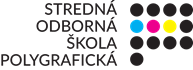 Príloha č. 1Návrh na plnenie kritériíVerejný obstarávateľNázov:   	Stredná odborná škola polygrafickáSo sídlom:	Račianska 190, 835 26 BratislavaŠtatutárny zástupca:	Ing. Roman Šíp, PhD., riaditeľ školyTel.:	02/49 20 92 20IČO:	00894915IČ DPH:        	SK2020325186UchádzačNázov:   	    
So sídlom:	Štatutárny zástupca:	Tel.:	IČO:	IĆ DPH:Kontaktná osoba uchádzača:Kritérium na vyhodnotenie ponuky:– najnižšia cena zákazky (dodanie celého predmetu zákazky v EURO vrátane DPH)„Revízie elektrickej inštalácie v zmysle Vyhl. 508/2009 Z. z. a príslušných platných STN noriem“Špecifikácia predmetu plnenia:OP a OS zahŕňa celý objekt v rozsahu: hlavné, podružné rozvádzače, svetelná, zásuvková inštalácia, zásuvková inštalácia PC, prístroje, zásuvky, spínače, tlačidlá, ovládač, pevne pripojené svietidlá I. a II. triedy ochranyOP a OS vonkajšieho osvetlenia Do cenovej ponuky treba zahrnúť:Budova teoretického vyučovaniaBudova praktického vyučovaniaŠkolský internátJedáleň a kuchyňaMalá a veľká telocvičňaBudova laboratórií, výrobaSpracoval: ..............................................V ................................., dňa ....................NázovCena bez DPHCena s DPHCena celkoms DPHBudova teoretického vyučovaniaBudova praktického vyučovaniaŠkolský internátJedáleň a kuchyňaMalá a veľká telocvičňaBudova laboratórií, výrobaSPOLU